      ST. PATRICK’S DAY PARADE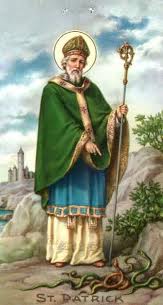 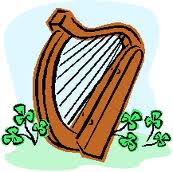  THURLES 2023Entry Form ApplicationThe St. Patrick’s Day Parade will take place on Friday 17th March 2023.The parade will assemble at Abbey Road, Thurles at 1.45pm at Jysk Store and leave at 2.15pm. The Thurles St. Patrick's Day Parade Committee are seeking your support by participating in the national event.  The theme of this years event is – Past Present & Future -  and is open to interpretation by each club or organisation.The success of the Parade over the years is due to the high levels of participation of local businesses, clubs, schools, residents’ associations and other organisations.  This year 2023, to mark the return of a live parade, the 1st Prize will be €1,000 for the best overall winner.Prizes will be awarded as follows:Total prize fund:   		      €2,000.00.Overall Winner:                            €1,000	Trophy Sponsor Supermacs ThurlesRunner Up Best Large Entry:       €500    	TrophyBest Band Entry:	                   €250     	Trophy sponsor Michael Jewellers ThurlesBest School Entry:		       €250      	Trophy sponsored by Thurles Shopping CentreVarious Category Prizes:	       		12 Prizes and 600 MedalsTipperary County Council, Thurles Chamber of Commerce & Thurles Businesses are the main sponsors of the parade.For further information please contact or text Chairperson Johnny Kenehan @ 0851974620 or email thurlespaddiesday@gmail.comorPost To: The Secretary, Thurles St. Patrick’s Day Parade Committee,c/o Thurles Tourist Office, Slievenamon Road, Thurles, E41C6W8.Details of Entry_______________________________________________Contact Name:_______________________________________________Contact Number:______________________________________________     Company/Group/Organisation: _______________________________________________________________________________________________Number of Children in Group (for Medals)_________________________Address: _____________________________________________________The Thurles St. Patrick's Day Parade Committee wish to Thank all our Participants and wish them continued success.